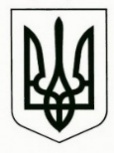 УкраїнаМЕНСЬКА МІСЬКА РАДАЧернігівська область(сьома сесія восьмого скликання) Р І Ш Е Н Н Я30 червня 2021 року 	№ 372Про передачу майна в господарське відання від КП «Архітектурно-планувальний центр» до КП «Менакомунпослуга» 	З метою забезпечення ефективного функціонування служби благоустрою КП “Менакомунпослуга” та обслуговування  водопостачання та водовідведення селища Макошине та сіл територіальної громади, керуючись ст. 136 Господарського кодексу України, ст.ст. 26, 60 Закону України «Про місцеве самоврядування в Україні», Менська міська рада ВИРІШИЛА:1. Припинити право господарського відання Комунального підприємства «Архітектурно-планувальний центр» Менської міської ради на майно відповідно до переліку, наведеному у Додатку 1 до даного рішення (додається), що належить до комунальної власності Менської міської об’єднаної територіальної громади та розірвати відповідні договори про закріплення майна на праві господарського відання.2. Передати в господарське відання Комунального підприємства «Менакомунпослуга» Менської міської ради Менського району Чернігівської області майно відповідно до переліку, наведеного у Додатку 1 до даного рішення, що належить до комунальної власності Менської міської  територіальної громади з метою використання за призначенням для здійснення господарської діяльності підприємства.3. Приймання-передачу майна здійснити комісії, яка створюється розпорядженням міського голови.4. Доручити міському голові Г.А. Примакову: затвердити акт приймання-передачі майна; укласти договір на закріплення майна, зазначеного в Додатку 1 до рішення,  на праві господарського відання за КП «Менакомунпослуга».5. Начальнику відділу бухгалтерського обліку і звітності, головному бухгалтеру Менської міської ради забезпечити оформлення відповідних документів щодо передачі майна.6. Контроль за виконанням рішення покласти на заступника міського голови з питань діяльності виконавчих органів ради В.І. Гнипа.Міський голова	Г.А. ПримаковДодаток 1 до рішення 7 сесії Менської міської ради 8 скликання від 30 червня 2021 року № 372 «Про передачу майна в господарське відання від КП «Архітектурно-планувальний центр до КП «Менакомунпослуга»Перелік майна комунальної власності Менської міської територіальної громади, яке передається в господарське відання КП «Менакомунпослуга»Мотокоса STIHL FS130 – 1 шт.Електрична газонокосарка Grunhelm EM - 6118В – 1 шт.Тачка-возик – 1 шт.ГАЗ 31029 Загальний легковий седан – В – 1 шт.Причіп – легковий – В – 1 шт.ГАЗ 33021 Спеціалізований вантажний фургон ізотермічний - С – 1 шт.